EEdiacaran ( vendean /Ediacaran ) "fauna "Vis , zoogdier en calcium cambriumcambrische explosieAVALON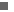   economie (42)Embryonale hersenontwikkelinghttp://neurokids.nl/verken/hersenen/hersen-ontwikkeling/EMPATHIE(met het artikel) Verwantenselectie en groepsselectie 30 augustus 2010   PIERRAspiegelneuronen 
http://www.vpro.nl/wetenschap/index.shtml?3626936+2848322+3855404+5949841Encephalartos lehmanni carboon planten
Encephalartos woodii carboon plantenEndosymbiotic evolution and the tree of genomesEPIGENETICAhttp://tsjok45.multiply.com/photos/album/1637/EPIGENETICA_Ethylglucose /Ethylene  glucol Universele biochemieEtroplus maculatus   CICHLIDEN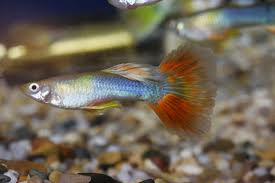 
Escheria coli Evo-devoSymfonie van genen en Omgeving   N&T  maart 20O2   Fenotype evo -devo 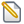 filosofie (anti-creato)  
evolutie (101)Evolutie aan het werk 1
Evolutie aan het werk 2
Evolutie betrapt
Evolutie en evolutietheorie
evolutie in de vorderingen
evolutie in de vorderingen
Evolutie met een slakkengang
Evolutie van de mammoet
Evolutie van slaap
Evolutiebegrippen
Evolutiebiologie
evolutiekring
evolutieleer
evolutieleer
Evolutiemodellen
Evolutiën
evoluties
evolutietheorie
evolutietheorie
Evolutietheorie
Evolutietheorie
evolutietheorie
Evolutietheorie van DarwinDefinition  evolution  evolutionhttp://www.encyclo.nl/begrip/evolutie Evolution:    A change in allele frequency in a population over time. The only scientific theory to explain the diversity of life on earth. Observed fact.     SOURCE:RubystarsEvolutie boven soortniveauEvolutie boven soortniveauDOUGLAS THEOBALD 
Macro evolutieanti-creato Algemeen : MACRO-EVOLUTIEEvolutie van een complex geheel : het ooghttp://tsjok45.multiply.com/photos/album/555/oogevolutiehttp://evodisku.multiply.com/journal/item/358/Oog_evolutie
http://evodisku.multiply.com/journal/item/373/Oog-evolutie_volgens_Carl_Zimmer
http://evodisku.multiply.com/journal/item/38/adaptaties
http://anticreato.multiply.com/journal/item/205/Slecht_en_half_oog_
http://evodisku.multiply.com/journal/item/366/Dawkins_oogevolutie
http://evodisku.multiply.com/journal/item/386/ogen_en_kwallenNilson & Pelger  evolutie van genenhttp://tsjok45.multiply.com/photos/album/978Homologie en genenhttp://www.kennislink.nl/publicaties/de-evolutie-van-genenhttp://www.vib.be/nl/biotech-basics/Pages/Genen-en-evolutie.aspxhttp://www.evolutietheorie.ugent.be/node/145evolutie en hersenen  brein & evoevolutie mens    hominidenevolutie,evolutie walvis oor      Middenoor beentje (incus.) van  50-miljoen  jaar oude Pakicetide  -->foto's  New genus of Oligocene whaleEvolutie 2005  Evolutionisme  -->CREATIONISME en EVOLUTIONISMEexotenNOTES  Embryonale hersenontwikkelingBoerenzwaluwMorele apenVERGELIJKING MENS DIERAltruismeImiteren /spiegelneuronenEPIGENETICA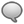 EPIGENETICA EPIGENETICSE ColiEVO & FILOSOFIE INHOUDEPIGENETICA EPIGENETICS   Apr 6, '09 What Is Epigenetics? Berger et al. (2009) attempt to define epigenetics. "An epigenetic trait is a stably heritable phenotype resulting from changes in a chromosome without alterations in the DNA sequence." The main examples are "DNA methylation, histone modifications, histone variants, and nucleosome positioning." These are chromosomal alterations that are passed on to daughter cells following cell division by mitosis or meiosis. Although the Berger et al. don't mention it, these epigenetic signals are all reversible. However the term isn't really neccessary . It's far more accurate to refer to each of the individual examples by name and the field is regulation of gene expression. -------------------------------------------------------------------------------- Berger, S.L., Kouzarides, T., Shiekhattar, R., and Shilatifard, A. (2009) An operational definition of epigenetics. Genes & Dev. 23:781-783. [DOI: 10.1101/gad.1787609] Peter Mudde : " ...Epigenese is NIET hetzelfde als wat we 'lamarckisme noemen. Door epigenese verandert het erfelijk materiaal niet definitief. Let op : er is al duizenden jaren een Lamarckiaans experiment aan de gang.. Als datgene wat tijdens het leven gebeurt zou worden overgedragen op de volgende generaties zou je toch inmiddels verwachten dat joodse jongetjes besneden geboren zouden worden..." Dit is dus een voorbeeld van wat Lamarck als drijvende kracht achter evolutie zag: het gebruik dan wel het niet gebruik van een lichaamsdeel zorgt voor de ontwikkeling dan wel degeneratie er van doordat dat van ouders op kinderen wordt doorgegeven. Dat is dus iets anders dan epigenese. Een voorbeeld van ideologisch "lamarckisme "is er ook : Het Lysenkoisme ... Het was de dogmatische " officieele erfelijkheidsleer " van de dialectisch materialisten en zorgde onrechtstreeks voor reusachtige misoogsten en hongersnoden in het Sovjet Rusland onder Stalin ... Het was een door de politiek en de ( hegeliaanse ) ideologen gekaapte en "aangepaste " verdraaing van de oorspronkelijke werkhypotheses van Jean Baptiste de Lamarck die tot dogma was gemaakt .... T. Dodzhansky ( overigens ook een gelovige Russische Orthodox ,) is onder andere daarom een van de Russische Biologen die niet meer terug wilde keren naar Rusland ) Woorden en begripsverwarring : http://www.oeb.harvard.edu/faculty/haig/publications_files/04epigeneticorigins.pdf http://whyevolutionistrue.wordpress.com/2011/05/14/development-is-epigenetic/ EVOLUTION =FACT & THEORY    Mar 27, '09 Essentially there is agreement among scientists that evolution is a fact that explains the extraordinary complexity and interdependence of the living world. 
Moreover, the various mechanisms of evolution,
chiefly natural selection ( NS ) and random genetic drift(,RGD) explain an extraordinary collection of data, including much that Darwin himself was unaware of.

RGenetic drift http://evodisku.multiply.com/notes/item/67

Natural selection is the mechanism proposed by Charles Darwin over 150 years ago and it remains one of the most interesting features of evolution because it explains complex adaptations

The Three Necessary and Sufficient Conditions of Natural Selection 
http://gregladen.com/wordpress/?p=144

zie ook 
http://anticreato.multiply.com/journal/item/15/Evolutie_is_maar_een_theorie_en_geen_feit


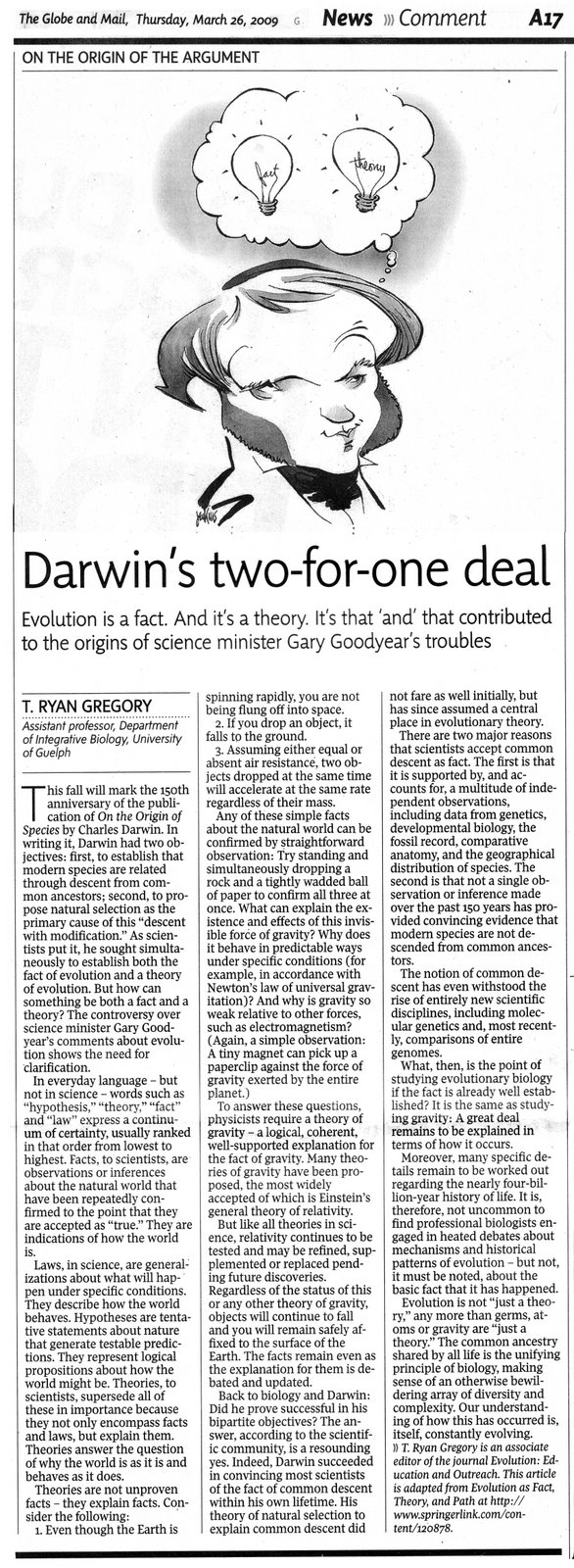 
Ondersteunende EVIDENTIES voor de ET
De Evolutie DETECTIVES 
http://www.deatheist.nl/downloads/EvoDetective.pdf“Evolution Documentary” site <--clik = connection with the webpage Evolution FAQ's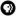 Understanding Evolution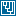 BBC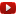 PBSNOVAChannel 4Discovery ChannelNational GeographicMost Viewed Videos"There is grandeur in this view of life, with its several powers, having been originally breathed into a few forms or into one; and that, whilst this planet has gone cycling on according to the fixed law of gravity, from so simple a beginning endless forms most beautiful and most wonderful have been, and are being, evolved." Charles DarwinEXAPTATIE EXAPTATION Feb 7, '10 An “exaptation” is just one example of a characteristic that evolved, but that isn’t considered an adaptation. Stephen Gould and Elizabeth Vrba1 proposed vocabulary to let biologists talk about features that are and are not adaptations: Adaptation—a feature produced by natural selection for its current function (such as echolocation in bats ). Exaptation—a feature that performs a function but that was not produced by natural selection for its current use. Perhaps the feature was produced by natural selection for a function other than the one it currently performs and was then co-opted for its current function. For example, feathers might have originally arisen in the context of selection for insulation, and only later were they co-opted for flight. In this case, the general form of feathers is an adaptation for insulation and an exaptation for flight. http://evolution.berkeley.edu/evosite/evo101/IIIE5cExaptations.shtml Exaptation The function of traits can shift under the influence of evolutionary selection, such that a trait serving one function evolves to serve another function. This process, which is commonly observed in both anatomy and behavior, was termed exaptation by Gould and Vrba.

1) A character, previously shaped by natural selection for a particular function (an adaptation), is coopted for a new use—cooptation, or
2) A character whose origin cannot be ascribed to the direct action of natural selection (a nonaptation), is coopted for a current use—cooptation.

Such shifts in the function of a trait are referred to as exaptation, cooption, or preadaptation. Feathers provide the classic example of exaptation – having initially evolved for temperature regulation, feathers later evolved for their function in flight. Human hands result from a long sequence of exaptations – fins in fish; forelimbs in transitional forms such as Tiktaalik, Acanthostega, or Ichthyostega; forelimbs in tetrapods; structures for grasping of tree branches in arboreal primates; tool-grasping structures in hominids and humans. The proteins that form the bacterial flagellum are derived from proteins that served other functions in smaller assemblages. 

Interest in exaptation results from its relationship to both the process and product of evolution: to the process that creates complex traits and to the product that may be imperfectly designed.

Gould, Stephen Jay, and Elizabeth S. Vrba (1982), "Exaptation - a missing term in the science of form," Paleobiology 8 (1): 4-15. An exaptation is a biological adaptation where the biological function currently performed by the adaptation was not the function performed while the adaptation evolved under earlier pressures of natural selection https://lingweb.eva.mpg.de/linguipedia/index.php/ExaptationExaptation is a diachronic process whereby morphological material that has become functionless is used for some new function that is quite different from its original function.   Gould, Stephen J. & Vrba, Elisabeth. 1982. "Exaptation: a missing term in the science of form." Paleobiology 8: 4-15. http://www.jstor.org/pss/2400563http://paleobiol.geoscienceworld.org/cgi/content/abstract/8/1/4http://www.mendeley.com/research/exaptation-missing-term-in-the-science-of-form/  Lass, Roger. 1988. "How to do things with junk: Exaptation in language evolution." Stellenbosch Papers in Linguistics 17: 33-63.   Lass, Roger. 1990. "How to do things with junk: Exaptation in language evolution." Journal of Linguistics 26: 79-102. http://en.wikipedia.org/wiki/Exaptationhttp://www.sscnet.ucla.edu/comm/haselton/webdocs/spandrels.htmlexon shuffling Jul 18, '10 


Definition of exon shuffling :
http://www.everythingbio.com/glos/definition.php?word=exon%20shuffling
The hypothesis put forward by Walter Gilbert that exons code for functional units of a protein 
and that evolution of new genes has proceeded by recombination or exclusion of exons.

http://www.mondofacto.com/facts/dictionary?exon+shuffling
Process by which the evolution of proteins with multifunctional domains could be accelerated. 
If exons each encoded individual functional domains, then introns would allow their 
recombination to form new functional proteins with minimal risk of damage to the sequences 
encoding the functional parts. 
(This entry appears with permission from the Dictionary of Cell and Molecular Biology )

Exon shuffling : 
In eukaryotic split genes, the creation of new genes by the addition or 
removal of exons through unequal crossing over within introns intervening between the exons 
of a split gene.


http://medicine.jrank.org/pages/2220/Evolution-Molecular.html
http://medicine.jrank.org/pages/2229/Evolution-Genes.html
http://medicine.jrank.org/pages/2228/Evolution-Genes-Exon-Shuffling.html

http://www.answers.com/topic/evolution-of-genes


Walter Gilbert publiceerde in 1997 een boek getiteld "Oorsprong van de genen" 
Daarin wordt het begrip "exon shuffling," ( het "heen en weer schuiven" van exons) voor het
eerst gebruikt 
Gilbert stelde : Door middel van exon shuffling kan genetisch materiaal veranderen : 
met dezelfde verzameling exons kunnen verschillende "genen" worden gecreëerd. (1)

De Evolutie van eukaryoten wordt grotendeels aangedreven door sexuele recombinatie van 
de ouderlijke genomen. 
Crossovers (waarbij materiaal wordt uitgewisseld door de chromosomen) 
onstaan daarbij toevallig...maar wel homoloog en volgens een frequentie die afhangt van de 
lengte van de uitgewisselde DNA sequenties




(2001/http://www.nature.com/nbt/journal/v19/n5/abs/nbt0501_423.html)

-Exons maken ongeveer 1% uit van het menselijk genoom /introns ongeveer 24%
-De meeste cross-over uitwisselingen zijn echter uitwissellingen van exons 
-Het natuurlijke proces waarbij nieuwe exon combinaties worden gecreerd noemt 
"exon shuffling"

Op basis van gevonden verbindingen binnen "splicing frames " kunnen voorlopig 9 klassen
exons en 3 klassen introns worden onderscheiden ... 
"Splice frame " diagrammen van natuurlijke genen tonen aan hoe "splice frame "wetmatigheden
de exon-shuffling aansturen...dat geeft meteen ook de mogelijkheid om een bilbliotheek aan 
te leggen van genen onstaan door "exon shuffling" 

"exon shuffling"genen die menselijke pharmaceutische eiwitten kunnen bouwen, bestaan daarom
uitsluitend uit kompleet menselijke sequenties , en zonder de punt mutaties die kopzorgen op 
het gebied van de immunogeneciteit kunnen veroorzaken ...



(1)
Het blijkt zelfs zo te zijn dat bij het creëren van genen ook genetische onderdelen(waaronder 
dus vooral de "exonen" ? )van andere organismen gebruikt kunnen worden. 
Zo heeft men ontdekt dat de mens meer dan 200 genen heeft verworven door bacteriële infecties. 
De van bacteriën naar de mens overgebrachte genen bleken nuttig te zijn voor het zenuwstelsel 
en het afweersysteem.